Меры пожарной безопасности в осенне-зимний период С приходом холодов наступает и осенне-зимний пожароопасный период. Статистика показывает, что наибольшее число пожаров в это время происходит в жилом секторе. Основной причиной происходящих в жилье в этот период пожаров является человеческий фактор. Отделение ФГПН ФГКУ «Специальное управление ФПС № 36 МЧС России» с наступлением пожароопасного периода просит жителей ЗАТО Сибирский соблюдать меры пожарной безопасности.- отремонтируйте электропроводку, неисправные выключатели, розетки; - отопительные электрические приборы, плиты содержите в исправном состоянии, подальше от штор и мебели на несгораемых подставках; - не допускайте включения в одну сеть электроприборов повышенной мощности, это приводит к перегрузке в электросети; - не применяйте самодельные электронагревательные приборы; - перед уходом из дома проверяйте выключение газового и электрического оборудования;- не оставляйте детей без присмотра;- курите в строго отведенных местах;- своевременно ремонтируйте отопительные печи;- очистите дымоходы от сажи; - заделайте трещины в кладке печи и дымовой трубе глиняно-песчаным раствором, оштукатурьте и побелите; - на полу перед топочной дверкой прибейте металлический лист размером 50х70 см; - не допускайте перекала отопительной печи; - не растапливайте печь легко воспламеняющимися жидкостями. ФГКУ «Специальное управление ФПС № 36 МЧС России»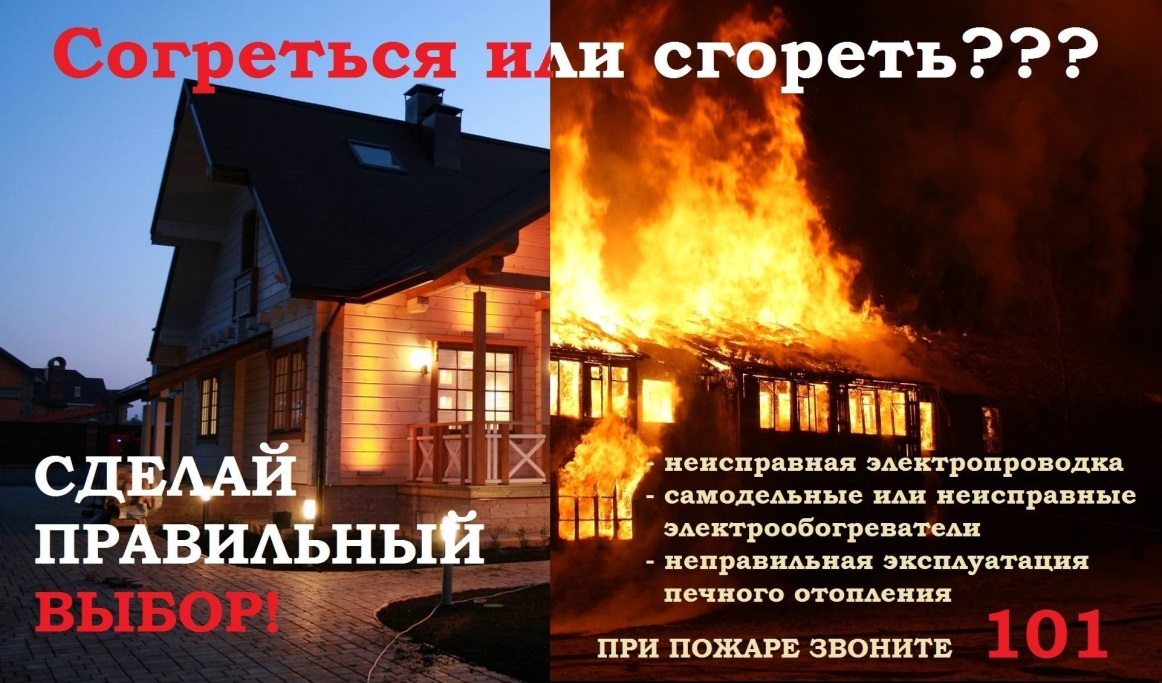 